Race and Sports Bookmaking (Sports Bookmaking Venues) Determination 2020 (No 2)Disallowable Instrument DI2020—144made under theRace and Sports Bookmaking Act 2001, s21(1) - Determination of sports bookmaking venues1.  Name of InstrumentThis instrument is the Race and Sports Bookmaking (Sports Bookmaking Venues) Determination 2020 (No 2).2.  RevocationI revoke determination DI2019-44 dated 17 April 2019 and notified under the Legislation Register on 26 April 2019.3.  CommencementThis instrument starts on the day after notification.4.   DeterminationI determine that the area within 1 (one) metre of any selling terminal, owned and operated by Tabcorp ACT Pty Ltd and located within the places identified in the Schedule to this instrument, as the sports bookmaking venue.For the purposes of this determination a “selling terminal” is any Commission approved selling device, owned and operated by Tabcorp ACT Pty Ltd, the purpose of which is to provide retail sales of Tabcorp ACT Pty Ltd products.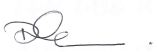 Derise Cubin
DelegateACT Gambling and Racing Commission11 June 2020SCHEDULESub-AgencyLocationAinslie Football Club, Ainslie, 2602Austrian Australian Club5 Mountevans St, Mawson 2607Balthazaar17 London Circuit, Canberra City 2601Belconnen Magpies Golf Club, Holt, 2615Belconnen Soccer CentreCorner William Slim and Owen Dixon Drives, McKellar, 2617Belconnen Soccer ClubCorner  & , Hawker, 2614Burns Club, Kambah, 2902Calwell Club1 Were Street, Calwell, 2905Canberra City Bowling ClubElder Street, Braddon, 2612 Deakin Football Club, Deakin, 2600 Labor Club, Belconnen, 2617Canberra North Bowling ACT Rugby Union Club54 McCaughey Street, Turner, 2612Canberra Southern Cross ClubCorner  & , Phillip, 2606 Southern Cross Club TuggeranongCorner Pitman & Scollay Streets, Greenway, 2900Canberra Tradesmen’s Union Club, Dickson, 2602Casino Canberra Limited, , 2601Chisholm Sports Club, Chisholm, 2905Ducks Nuts Bar and Grill CBR Pty Ltd30 Woolley St, Dickson, 2602 Football ClubCorner Eyre & Oxley Streets, , 2603Fenway Public HouseShop R01, Westfield Woden Keltie Street, Phillip 2606Ginninderra Labor ClubCorner Lhotsky Street & Charnwood Place, Charnwood, 2615 Golf & Community ClubCorner  & , Nicholls, 2913Gungahlin Club51 Hinder Street, Gungahlin 2912Harmonie German ClubJerrabomberra Avenue, Narrabundah, 2604Hellenic ClubCorner Callam & Matilda Streets, Phillip, 2606North Canberra Bears Bar163 Maribyrnong Avenue, Kaleen, 2617Kambah Inn Shopping Centre, , Kambah, 2902   Union Club, Conder, 2906Mercure CanberraCorner Limestone & Ainslie Avenues, Braddon, 2612Page TavernPage Shopping Centre, 1 Page Place, Page, 2614Raiders Weston1 Liardet Street, Weston, 2611Southern Cross Club JamisonCorner Catchpole & Bowman Streets, , 2614Statesman Hotel Motel, Curtin, 2605The DuxtonCorner Sargood and Macpherson Streets, O’Connor, 2602The Lighthouse Bar78-80 Emu Bank, Belconnen, 2617The Sports Club Kaleen, Kaleen, 2617Town Centre Sports ClubCorner Rowland Rees Crescent & Athllon Drive, Greenway, 2900   Union Club, Wanniassa, 2903Weston Creek Labor ClubTeesdale Close, , 2611Yowani Country Club455 Northbourne Avenue, Lyneham, 2602